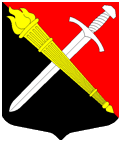 АДМИНИСТРАЦИЯМуниципальное образование Тельмановское сельское поселение Тосненского района Ленинградской областиП О С Т А Н О В Л Е Н И Е«07» февраля 2018 г.                                                                    	     № 13Руководствуясь ч.1 ст.11 Федеральный закон от 25.12.2008 N 273-ФЗ «О противодействии коррупции», ч.4. ст.7  Областного закона  Ленинградской области от 17.06.2011 N 44-оз  «О противодействии коррупции в Ленинградской области», администрация муниципального образования Тельмановское сельское поселение Тосненского района Ленинградской области  ПОСТАНОВЛЯЕТ:1. Внести в административный регламент предоставления муниципальной услуги «Предоставление объектов муниципального нежилого фонда во временное владение и (или) пользование», утвержденный постановлением администрации муниципального образования Тельмановское сельское поселение Тосненского района Ленинградской области от 20.02.2015 г.  № 42 (далее – Административный регламент) следующие изменения:1.1. Абзац 2 пункта 2.19.6.  раздела 2 «Стандарт предоставления Муниципальной услуги» изложить в следующей редакции:формирует пакет документов, поступивший через ПГУ ЛО и передает ответственному специалисту органа местного самоуправления наделенному в соответствии с должностным регламентом функциями по выполнению административной процедуры по приему заявлений и проверке документов, представленных для рассмотрения в срок не позднее  1 рабочего дня, следующего за днем поступления заявления в Администрацию;1.2. Абзац 3 пункта 2.19.6.  раздела 2 «Стандарт предоставления Муниципальной услуги» изложить в следующей редакции: «не позднее  1 рабочего дня, следующего за днем поступления заявления в Администрацию формирует через АИС «Межвед ЛО» приглашение на прием, которое должно содержать следующую информацию: адрес органа местного самоуправления в который необходимо обратиться заявителю, дату и время приема, номер очереди, идентификационный номер приглашения и перечень документов, которые необходимо представить на приеме. В АИС «Межвед ЛО» дело переводит в статус «Заявитель приглашен на прием». 2. Опубликовать данное постановление: - на официальном сайте МО Тельмановское СП, размещенном в информационно-телекоммуникационной сети «Интернет» по адресу: www.telmana.info.- в печатном средстве массовой информации – газете «Тосно Time».3. Настоящее постановление вступает в силу после его официального опубликования.4. Контроль   за   исполнением  настоящего постановления возложить на и.о.главы администрации С.А.Приходько.И.о.главы администрации  						  С.А.Приходько